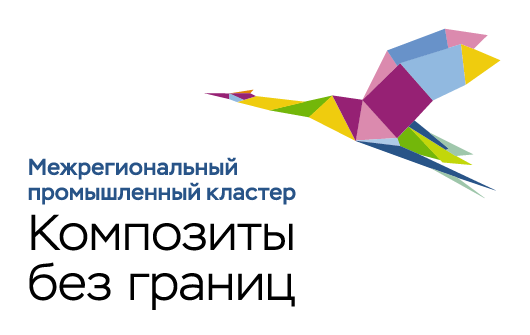 Анализ российского рынка базальтового волокна и материалов на его основе«АНАЛИЗ ПРОИЗВОДСТВА БАЗАЛЬТОВОГО ВОЛОКНА И МАТЕРИАЛОВ НА ЕГО ОСНОВЕ И ИХ ПОТРЕБЛЕНИЯ ПО ОТРАСЛЯМ ПРОМЫШЛЕННОСТИ В РОССИЙСКОЙ ФЕДЕРАЦИИ, А ТАКЖЕ ВНЕШНЕТОРГОВЫХ ОПЕРАЦИЙ БАЗАЛЬТОВОГО ВОЛОКНА И МАТЕРИАЛОВ НА ЕГО ОСНОВЕ В ПЕРИОД 2015-2019 ГГ.»2021 годСОДЕРЖАНИЕГЛАВА 1. АНАЛИЗ ПРОИЗВОДСТВА БАЗАЛЬТОВОГО ВОЛОКНА И МАТЕРИАЛОВ НА ЕГО ОСНОВЕ В РОССИЙСКОЙ ФЕДЕРАЦИИ В 2015-2019 ГГ.	71.1 Объем производства базальтового волокна и материалов на его основе в Российской Федерации в период в 2015-2019 гг. (приложения 1а, 1c)	71.2. Производители базальтового волокна и материалов на его основе в Российской Федерации	12ООО «Каменный Век» (Московская обл.)	12Общее описание компании.	12Производственные мощности, тонн/год.	13Основные финансово-экономические показатели в 2019 г. (в т.ч., выручка, чистая прибыль, численность сотрудников, операционная прибыль/EBITDA и пр.).	17Реализуемые и планируемые к реализации инвестиционные проекты (в т.ч., период их реализации, объем инвестиций, планируемые к производству продукты).	17ООО «Пермский завод композитных изделий»  (ранее НПО «Вулкан», Пермский край)	18Общее описание компании.	18Производственные мощности, тонн/год.	20Основные финансово-экономические показатели в 2019 г. (в т.ч., выручка, чистая прибыль, численность сотрудников, операционная прибыль/EBITDA и пр.).	21Реализуемые и планируемые к реализации инвестиционные проекты (в т.ч., период их реализации, объем инвестиций, планируемые к производству продукты).	21ООО НПО «Базальтовые технологии» и ЗАО «Базальтовое волокно» (Удмуртская Республика)	22Общее описание компании.	22Производственные мощности, тонн/год.	23Основные финансово-экономические показатели в 2019 г. (в т.ч., выручка, чистая прибыль, численность сотрудников, операционная прибыль/EBITDA и пр.).	24Реализуемые и планируемые к реализации инвестиционные проекты (в т.ч., период их реализации, объем инвестиций, планируемые к производству продукты).	24ООО «Русский базальт» (г. Челябинск)	25Общее описание компании.	25Производственные мощности, тонн/год.	26Основные финансово-экономические показатели в 2019 г. (в т.ч., выручка, чистая прибыль, численность сотрудников, операционная прибыль/EBITDA и пр.).	26Реализуемые и планируемые к реализации инвестиционные проекты (в т.ч., период их реализации, объем инвестиций, планируемые к производству продукты).	27ЗАО «НПЦ «ЛАВАинтел» (Московская обл.)	28Общее описание компании.	28Производственные мощности, тонн/год.	30Основные финансово-экономические показатели в 2019 г. (в т.ч., выручка, чистая прибыль, численность сотрудников, операционная прибыль/EBITDA и пр.).	30Реализуемые и планируемые к реализации инвестиционные проекты (в т.ч., период их реализации, объем инвестиций, планируемые к производству продукты).	301.3 Проекты по организации производства БНВ в России	31ОАО «Южно-Уральский базальтовый завод» (Челябинская обл.)	31ООО «Центр базальтовых технологий «Алабуга» (Татарстан)	32ООО «Холдинг «АБВ» (Гуково, Ростовская обл.)	32ГЛАВА 2. АНАЛИЗ ВНЕШНЕТОРГОВЫХ ОПЕРАЦИЙ БАЗАЛЬТОВОГО ВОЛОКНА И МАТЕРИАЛОВ НА ЕГО ОСНОВЕ В 2015-2019 ГГ.	332.1. Объем импорта базальтового волокна и материалов на его основе в Российской Федерации в 2015 - 2019 гг. (приложение 2а)	332.2. Анализ объема продаж российского базальтового волокна и материалов на его основе на зарубежных рынках в 2015 - 2019 гг. (приложение 3а)	362.3. Структура продаж российского базальтового волокна и материалов на его основе на зарубежных рынках по странам в 2015- 2019 гг. (приложение 3c)	38ГЛАВА 3. АНАЛИЗ ПОТРЕБЛЕНИЯ БАЗАЛЬТОВОГО ВОЛОКНА И МАТЕРИАЛОВ НА ЕГО ОСНОВЕ В РОССИЙСКОЙ ФЕДЕРАЦИИ ПО ОТРАСЛЯМ ПРОМЫШЛЕННОСТИ В 2015 – 2019 ГГ.	403.1. Оценка объема потребления базальтового волокна и материалов на его основе по видам продуктов и отраслям конечного использования (авиационная, аэрокосмическая, автомобильная, судостроительная промышленность, промышленность спортивных товаров, энергетическая, строительная и прочие отрасли) в 2019 г. (приложение 4а).	403.2 Объем производства готовых изделий из базальтового волокна и материалов на его основе в Российской Федерации в период 2015 - 2019 гг. (приложение 5а)	423.3. Анализ объема продаж российских готовых изделий из базальтового волокна и материалов на его основе на зарубежных рынках в период 2015 – 2019 гг. (приложение 6а)	453.4. Основные барьеры, тенденции и перспективы развития российского рынка базальтового волокна, материалов и готовых изделий на их основе в период в период 2015 – 2019 гг.	473.5. Ключевые меры государственной поддержки производителей и потребителей базальтового волокна, материалов и готовых изделий на их основе в Российской Федерации на региональном и федеральном уровнях	50ЗАКЛЮЧЕНИЕ	51СПИСОК ТАБЛИЦТаблица 1. Объем производства базальтового волокна и материалов на его основе в Российской Федерации в 2015-2019 гг. в стоимостном выражении (млн руб.)Таблица 2. Объем производства базальтового волокна и материалов на его основе в Российской Федерации в 2015-2019 гг. в натуральном выражении (тонн)Таблица 3. Технические характеристики директ-ровинга  производства ООО «Каменный век»Таблица 4. Технические характеристики трощеного ровинга производства ООО «Каменный век»Таблица 5. Технические характеристики крученой нити производства ООО «Каменный век»Таблица 6. Технические характеристики иглопробивных матов производства ООО «Каменный век»Таблица 7. Технические характеристики биаксиальных тканей производства ООО «Каменный век»Таблица 8. Основные финансово-экономические показатели деятельности ООО «Каменный век» в 2011-2019 гг., млн руб.Таблица 9. Основные финансово-экономические показатели деятельности ООО «НПО «Вулкан», ООО «ПЗКИ» и ООО «ТД ПЗКИ» в 2011-2019 гг., млн рубТаблица 10. Технические характеристики базальтового ровинга производства ЗАО «Базальтовое волокно»Таблица 11. Основные финансово-экономические показатели деятельности ЗАО «Базальтовое волокно» и ООО НПО «Базальтовые технологии» в 2011-2019 гг., млн руб.Таблица 12. Технические характеристики базальтового ровинга производства ООО «Русский базальт»Таблица 13. Основные финансово-экономические показатели деятельности ООО «Русский базальт» в 2013-2019 гг., млн рубТаблица 14. Технические характеристики директ-ровинга производства НПЦ «ЛАВАинтел»Таблица 15. Технические характеристики трощеного ровинга производства НПЦ «ЛАВАинтел»Таблица 16. Технические характеристики полимерной фибры производства НПЦ «ЛАВАинтел»Таблица 17. Основные финансово-экономические показатели деятельности ООО «Магманит» в 2018-2019 гг., млн рубТаблица 18. Объем импорта  базальтового волокна и материалов на его основе в Российской Федерации в 2015-2019 гг. в разрезе зарубежных компаний-поставщиков, потребителей в натуральном (т) и стоимостном выражении (тыс. долл. США, млн руб)Таблица 19. Объем продаж базальтового волокна и материалов на его основе на зарубежных рынках в 2015-2019 гг. в разрезе компаний-поставщиков в натуральном (т) и стоимостном выражении (тыс. долл. США, млн руб.)Таблица 20. Объем продаж базальтового волокна  и материалов на его основе на зарубежных рынках в 2015-2019 гг. в разрезе стран-импортеров в натуральном (т) и стоимостном выражении (тыс. долл. США/млн руб.)Таблица 21. Баланс производства-потребления непрерывного базальтового волокна в России в 2015-2019 гг., т, %Таблица 22. Оценочная структура и объем потребления базальтового волокна и материалов на его основе по отраслям в Российской Федерации в 2019 г. в натуральном выражении (тыс. т) и стоимостном выражении (млн руб.)Таблица 23. Объем производства готовых изделий из базальтового волокна и материалов на его основе в Российской Федерации в 2015-2019 гг. в стоимостном выражении (млн руб.)Таблица 24. Объем продаж готовых изделий из  российского базальтового волокна и материалов на его основе на зарубежных рынках в 2015-2019 гг. в разрезе стран-импортеров в стоимостном выражении (тыс. долл. США, млн руб.)СПИСОК РИСУНКОВРисунок 1. Динамика и структура производства непрерывного базальтового волокна в России в 2015-2019 гг., тРисунок 2. Динамика производства и экспорта непрерывного базальтового волокна ООО «Каменный век» в 2010-2019 гг., тРисунок 3. Динамика экспорта материалов и изделий на основе БНВ России в 2015-2019 гг. (т, тыс. $)Рисунок 4. Региональная структура экспорта продукции  ООО «Каменный век» в 2015-2019 гг., %Рисунок 5. Динамика производства, экспорта и потребления непрерывного базальтового волокна в России в 2015-2019 гг., тРисунок 6. Динамика экспорта изделий из базальтового волокна  в 2015-2019 гг., тыс. $